АДМИНИСТРАЦИЯ ОСАДЧЕВСКОГО СЕЛЬСКОГО ПОСЕЛЕНИЯ РЕПЬЕВСКОГО МУНИЦИПАЛЬНОГО РАЙОНА ВОРОНЕЖСКОЙ ОБЛАСТИ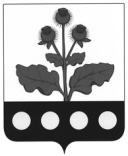 ПОСТАНОВЛЕНИЕ«14»марта 2019 г. №8                       с.ОсадчееВ соответствии, Федеральным законом от 25.12.2008 года № 273-ФЗ «О противодействии коррупции», рассмотрев протест прокурора от 28.02.2019 №2-1-2019/105, администрация Осадчевского сельского поселения Репьевского муниципального района Воронежской области постановляет:В постановление администрации Осадчевского сельского поселения Репьевского муниципального района от 09.06.2010 г. №22 «Об утверждении порядка уведомления представителя нанимателя (работодателя) о фактах обращения в целях склонения муниципального служащего администрации Осадчевского сельского поселения Репьёвского муниципального района к совершению коррупционных правонарушений» (далее - Постановление) внести следующие изменения:1.1. Пункт 7 порядка уведомления представителя нанимателя (работодателя) о фактах обращения в целях склонения муниципального служащего администрации Осадчевского сельского поселения Репьёвского муниципального района к совершению коррупционных правонарушений, утвержденного Постановлением, признать утратившим силу;1.2. Пункт 10 Порядка, утвержденного Постановлением изложить в следующей редакции:« 10. Сроки и порядок рассмотрения уведомлений о обращении в целях склонения муниципального служащего к совершению коррупционных правонарушений устанавливается распоряжением администрации Осадчевского сельского поселения Репьевского муниципального района «О межведомственной комиссии Осадчевского сельского поселения Репьёвского муниципального района по рассмотрению уведомлений о фактах обращения в целях склонения муниципального служащего к совершению коррупционных правонарушений.».2. Настоящее постановление вступает в силу после его официального обнародования.О внесении изменений в постановление администрации Осадчевского сельского поселения Репьевского муниципального района от 09.06.2010 г. №22 «Об утверждении порядка уведомления представителя нанимателя (работодателя) о фактах обращения в целях склонения муниципального служащего администрации Осадчевского сельского поселения Репьёвского муниципального района к совершению коррупционных правонарушений»Глава сельского поселенияВ.М. Трефилов